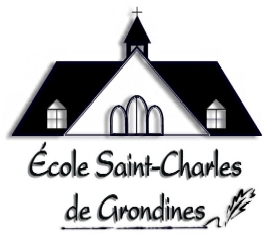 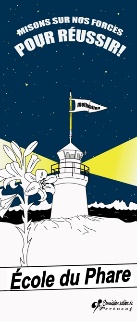 POLITIQUE ALIMENTAIRE2021-2022Collations et boîtes à lunch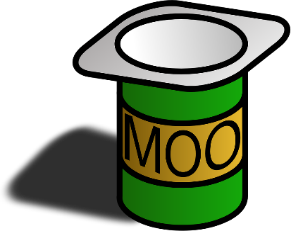 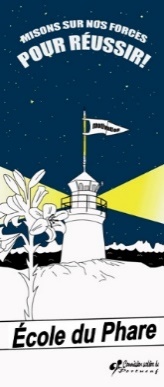 RÈGLEMENTS D’ÉCOLEANNÉE SCOLAIRE 2021-2022J’utilise un langage et des gestes respectueux.Je marche dans mes déplacements. Je prends soin des lieux et du matériel.Je laisse les jeux, jouets et appareils électroniques, excluant les liseuses, à la maison.RecommandésInterditsFruits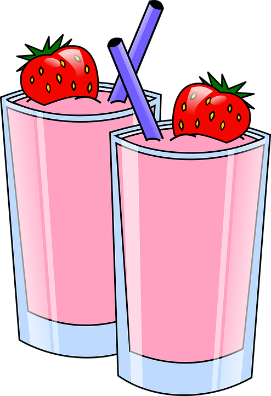 LégumesYogourtsFromages Fruits déshydratésJus de fruits non sucrésNoixArachidesAmandesSucreriesCroustillesBoissons gazeuses